2017-2018Texas 4-H Council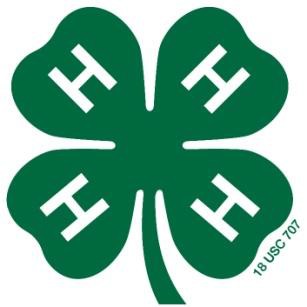 Delegate Information    Congratulations!2017-2018 Texas 4-H Council Training:The 2017-18 Texas 4-H Council Workshop is scheduled for July 23-26, 2017 at your Texas 4-H Conference Center in Brownwood, Texas. The workshop is for all 2017-2018 Texas 4-H Council delegates. This is a required training that delegates must attend to fulfill membership on the Texas 4-H Council.The objectives of the workshop are:To strengthen the leadership skills of all Texas 4-H Council members;To provide members training in public speaking, leadership development, and public relations;To prepare members for leadership roles in conducting district and state 4-H activities; andTo provide an opportunity for delegates to get acquainted and elect officers.Participation:Participation in the Texas 4-H Council Workshop is mandatory for council delegates. If an elected delegate cannot attend the workshop an alternate from the district should be selected to fulfill Texas 4-H Council responsibilities and thus will become the district’s recognized delegate on the Council. Delegates will be officially installed as members of the Texas 4-H Council upon completion of Council Workshop.Expenses – Registration Fee:Registration will be completed on 4-H Connect. All workshop participants will pay a registration fee of $350.00. This fee is used to defray expenses for your Texas 4-H Council green blazers, name badges and insurance throughout the year. Do not bring the payment to the workshop. The registration fee must be paid directly to Texas A&M AgriLife Extension prior to the workshop. 	Mail payment to:	Texas A&M AgriLife Extension Service				Texas 4-H Program				1470 William D Fitch Parkway				College Station, Texas  77845 If payment has not cleared by July 21, 2017, you will not be able to attend the workshop, and therefore not able to serve on Texas 4-H Council. You will be responsible for travel and meals to and from the workshop.Registration Process:Registration will be open on 4-H Connect until midnight July 7th. It is your responsibility to get registered and make payment. So don’t delay; register as early as possible. If you do not get registered by the 7th, we will know that you are not interested in participating on Texas 4-H Council.Community Service:Be prepared with ideas that the Council can promote – and manage – throughout the state. We want to lead by example and service is a great opportunity.Presentation Expectations:All council members are expected to give a minimum of three 4-H presentations during the year. The Council experience is designed to help you prepare for the many opportunities you will have within the year.Texas 4-H Council Officer Positions:Several questions always come up concerning officer positions. The standing rules state that the officers shall be elected annually and shall be: President, two Vice-Presidents, Secretary, Public Relations Officer, and Health and Safety Officer. The elections will be by secret ballot and will be held on the last day of Workshop. As the ballots are counted and the candidates are narrowed to the final two or three choices (depending on the votes), those candidates will have the opportunity to answer a question that has been prepared for that purpose. There is not a time specifically set aside for discussing officer positions or for giving candidate speeches. Delegates should do their best at everything they do during Workshop while being real and being themselves. Officer discussions do take place behind the scenes and everyone knows who would like to serve when it comes time to vote.  Advisor Contact Information:Other:Sponsorships are always invited and welcome. Each year a new group of young people who have new and different contacts join the team. If you know of someone or a business who would like to be a donor for Texas 4-H Council, please ask them.   There are several opportunities available and we will discuss them during Workshop.  However, the two that many ask about are Council polos/long sleeve at $1,000.00/$1,250.00 and t-shirts at $800.00. The past couple of years, we have been able to celebrate their donation and provide them recognition by putting their name/logo somewhere on the shirt. Go through your contacts and see if you have anyone who would be willing to be a part of the team.   If you need any type of accommodation to participate in this program or have questions  about the physical access provided, please contact Dr. Montza Williams or Dr. Darlene Locke  at the numbers provided within this letter.More information will be made available to all delegates once they have been elected. You may reach any advisor at the contact information provided. All of the advisors are available to visit with you.On behalf of the four Texas 4-H Council advisors, we look forward to working with you this year. Again, congratulations!Montza Williams, EdDAssistant Professor & 4-H Youth Development SpecialistP.O. Box 38Overton, Texas 75684E-mail: ml-williams@tamu.edu Work phone: 903.834.6191Cell phone: 903.539.7996 Secretary: Ms. Wanda SchraderDr. Darlene Lockecell:325.642.9427Mrs. Jana Barrettcell:979.220.6043Dr. Montza Williamscell:903.539.7996Mr. Garry Branhamcell:325.234.0191